Research Centre: Department of Mathematics, Payyanur College, PayyanurDate of Recognition of Research Centre: 20-11-2005Research Guides 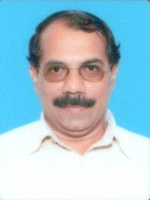 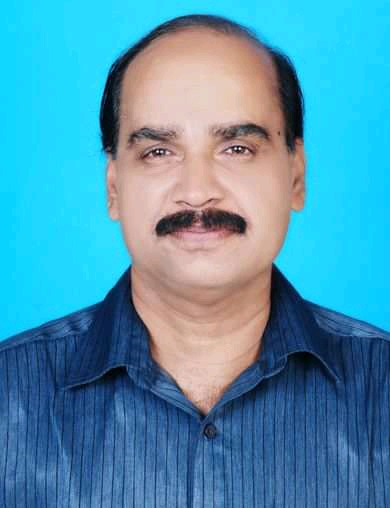 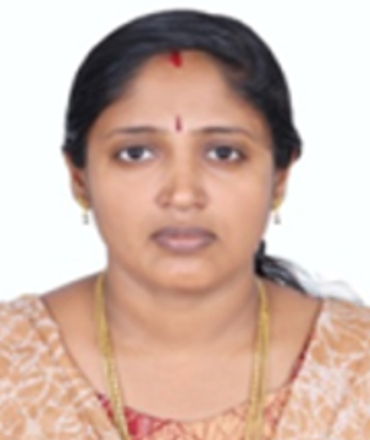 Ph. D Awardees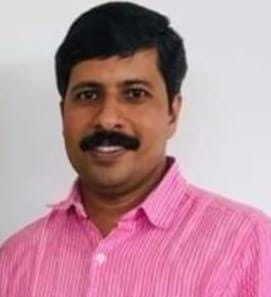 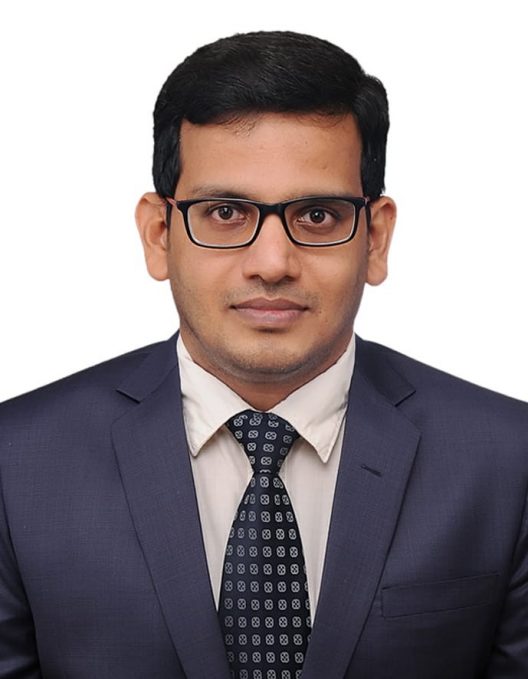 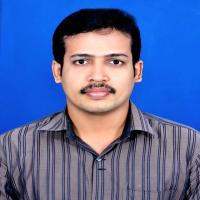 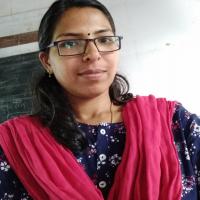 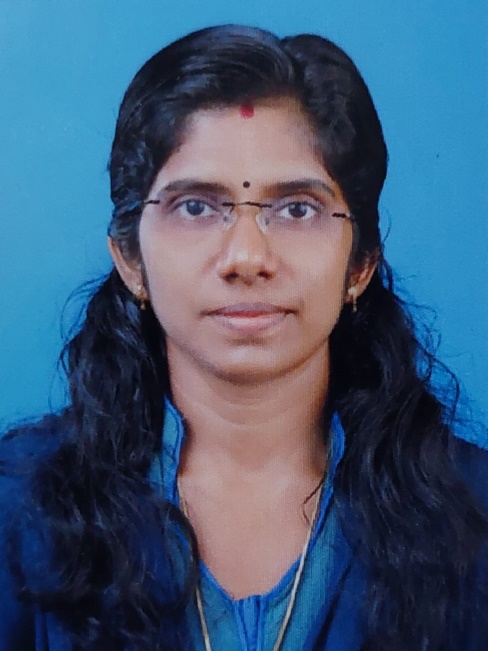 